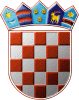         REPUBLIKA HRVATSKAOSJEČKO-BARANJSKA ŽUPANIJA
KLASA: 601-02/23-05/12URBROJ: 2158-109-02-23-2Ernestinovo,  26. rujna 2023. g. Na temelju članka 48. stavka 4. Zakona o predškolskom odgoju i obrazovanju („Narodne novine“ br. 10/97., 107/07., 94/13, 98/19, 57/22) te članka 50. Statuta Dječjeg vrtića Ogledalce Ernestinovo KLASA: 012-03/22-01/2, URBROJ: 2158-109-02-22-1, od 19. srpnja 2022. g.  Upravno vijeće Dječjeg vrtića Ogledalce Ernestinovo na svojoj 45. sjednici održanoj dana  15 . rujna 2023. g. uz suglasnost Općinskog vijeća Općine Ernestinovo od 26. rujna 2023.g. donosi I. IZMJENE I DOPUNE ODLUKEo mjerilima za naplatu usluga Dječjeg vrtića Ogledalce Ernestinovo od roditelja - korisnikaČlanak 1.Mijenja se članak 7. i sada glasi:Za dijete koje ima prebivalište na području Općine Ernestinovo sudjelovanje (učešće) roditelja (korisnika usluge) u financiranju ekonomske cijene redovnog programa Vrtića određuje se u istom iznosu za sve roditelje, bez obzira na visinu prihoda i materijalne prilike obitelji.Sudjelovanje (učešće) roditelja (korisnika usluge) u financiranju ekonomske cijene redovitog programa iz članka 5. ove Odluke iznosi mjesečno: poludnevni – vrtićki program bez ručka – 65,00 EURpoludnevni – vrtićki program s ručkom -  80,00 EURcjelodnevni vrtićki program – 90,00 EURcjelodnevni jaslički program – 110,00 EURSredstva iz prethodnog stavka se sukladno Odluci o izvršenju Proračuna uplaćuju u korist računa Vrtića. Razliku sredstava do pune cijene programa osigurava Općina Ernestinovo i drugi izvori iz članka 3. ove Odluke.Djeca zaposlenika Jedinstvenog upravnog odjela općine Ernestinovo i djeca zaposlenika Vrtića, a koja nemaju prebivalište na području općine Ernestinovo, izjednačena su u pravima s djecom s prebivalištem na području općine Ernestinovo. Članak 2. Mijenja se članak 8. i sada glasi: Za djecu s poteškoćama u razvoju s prebivalištem na području općine Ernestinovo koja pohađaju redovite programe Vrtića u trajanju kraćem od redovitih programa iz članka 2. ovog Pravilnika roditelji – korisnici usluge sklapaju s Vrtićem opservacijski ugovor čije je sklapanje uređeno Pravilnikom o upisima postupku i mjerilima upisa djece u Dječji vrtić Ogledalce Ernestinovo te sudjeluju u financiranju ekonomske cijene poludnevnog vrtićkog programa u iznosu od 65,00 EUR.Za djecu s poteškoćama u razvoju s prebivalištem na području drugih jedinica lokalne samouprave, cijena sudjelovanja u programu iz stavka 1. ovog članka jednaka je ekonomskoj cijena poludnevnog vrtićkog programa bez ručka. Članak 3.Mijenja se članak 14. te sada glasi:U Vrtić se mogu upisivati djeca s područja drugih jedinica lokalne samouprave samo ako su upisana sva djeca s prebivalištem na području Općine Ernestinovo koja su podnijela zahtjev.Roditelji djece s područja drugih jedinica lokalne samouprave sudjeluju u financiranju ekonomske cijene redovnog programa Vrtića u istom iznosu za sve roditelje, bez obzira na visinu prihoda i materijalne prilike obitelji.Roditelji iz stavka 2. ovog članka plaćaju puni iznos ekonomske cijene redovnog programa Vrtića o čemu s Vrtićem sklapaju Ugovor. Iznimno od stavka 3. ovog članka, Vrtić je ovlašten umjesto s roditeljem, sklopiti ugovor s jedinicom lokalne samouprave prema prebivalištu djeteta. U slučaju da ta jedinica lokalne samouprave ne sufinancira cjelokupni iznos ekonomske cijene usluga, roditelj korisnik plaća razliku do pune ekonomske cijene. Na roditelje s područja drugih lokalnih jedinica ne primjenjuju se odredbe članka 9. ove Odluke.Članak 4.Na ove I. Izmjene i dopune Odluke o mjerilima za naplatu usluga Dječjeg vrtića Ogledalce Ernestinovo od roditelja – korisnika Općinsko vijeće Općine Ernestinovo dalo je svoju suglasnost Odlukom, KLASA: 601-02/2-02/9, URBROJ: 2158-19-01-23-2 od 26. rujna 2023. g. Članak 5.Ova Odluka bit će objavljena na mrežnoj stranici i oglasnoj ploči Dječjeg vrtića Ogledalce Ernestinovo.PREDSJEDNIK UPRAVNOG VIJEĆADamir Matković,  mag. iur., v.r.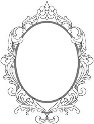 DJEČJI VRTIĆ OGLEDALCEERNESTINOVO